przyjaźnie z nim rozmawiać.Bracia Józefa zazdrościli Józefowi miłości ojca. Wydawało im się, że są mniej kochani niż preferowany Józef. Grzech zazdrości rodzi ogromne zniszczenie w rodzinie Jakuba. Zazdrość przede wszystkim rodzi nienawiść. W sercach braci zrodziła się nawet chęć zabójstwa Józefa. Grzech rodzi grzech, a zapłatą za grzech jest śmierć. Zazdrość to bardzo niebezpieczny grzech. Czy potrafimy go zdemaskować w swoim życiu?O co jesteś w swoim życiu zazdrosny? Czy potrafisz czuwać nad rodzącymi się uczuciami? Pomódl się: Jezu, dziękuję Ci za Twoja miłość. Dziękuję, że wzywasz mnie do czuwania.10 marca 2023, sobota  		  Mi 7,14-20; Ps 103,1-12; Łk 15,1.3.11-32NAWRACAĆ SIĘ, TO PAMIĘTAĆ O BOŻYM MIŁOSIERDZIUMi 7, 18-20Któryż bóg podobny Tobie, co oddalasz nieprawość, odpuszczasz występek Reszcie dziedzictwa Twego? Nie żywi On gniewu na zawsze, bo upodobał sobie miłosierdzie. Ulituje się znowu nad nami, zetrze nasze nieprawości. Wrzucisz w morskie głębiny wszystkie ich grzechy. Okażesz wierność Jakubowi, Abrahamowi łaskawość, co poprzysiągłeś przodkom naszym od najdawniejszych czasów.Bóg potrzebuje ujrzeć w nas skruchę, aby odpowiadać na nasze wołanie. Bóg żywy jest miłosierny i udziela swojego miłosierdzia w obfitości. Miłosierdzie jest odpowiedzią na ludzkie wołanie, gdy zostaliśmy złamani przez życiowe doświadczenia. Owe trudne i bolesne sytuacje są dla nas błogosławieństwem.Czy dziękujesz Jezusowi za trudne i bolesne doświadczenia?  Czy potrafisz wówczas wołać do Boga żywego? Pomódl się: Jezu, dziękuję Ci za moje trudne i bolesne doświadczenia. Dziękuje, że one łamią moją pychę.NAWRACAĆ SIĘ 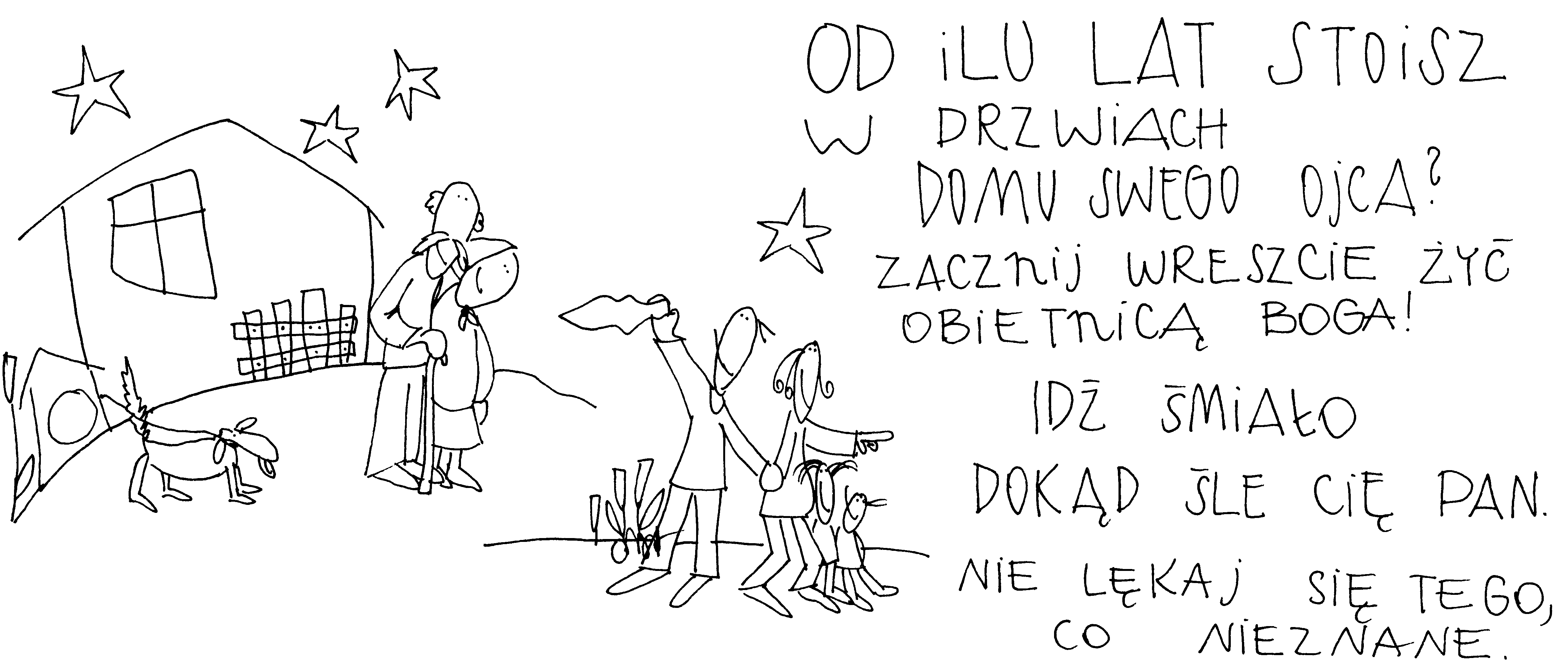 5 marca 2023, niedziela 	           Rdz 12,1-4; Ps 33,4-22; 2 Tm 1,8-10; Mt 17,1-9NAWRACAĆ SIĘ, TO WYJŚĆ Z DOMU SWEGO OJCARdz 12, 1-4aPan Bóg rzekł do Abrama: „Wyjdź z twojej ziemi rodzinnej i z domu twego ojca do kraju, który ci ukażę. Uczynię bowiem z ciebie wielki naród, będę ci błogosławił i twoje imię rozsławię: staniesz się błogosławieństwem. Będę błogosławił tym, którzy tobie błogosławić będą, a tym, którzy tobie będą złorzeczyli, i Ja będę złorzeczył. Przez ciebie będą otrzymywały błogosławieństwo ludy całej ziemi”. Abram udał się w drogę, jak mu Pan rozkazał.Wyjść z domu swego ojca, to opuścić swój dom rodzinny – w sposób psychiczny i emocjonalny. Uświadomić sobie jak dom rodzinny nas ukształtował – poznać zranienia, zniewolenia, nawyki, umiejętności. To oznacza nic innego jak wejście w proces nawracania, który pozwala wewnętrznie poznać swoją historię życia.Czy masz odwagę wejść w swoją historię życia, aby poznać jej dobre i złe strony? Czy pragniesz poznać i zrealizować misję swojego życia, bo ów kraj, do którego masz dojść, to właśnie twoja misja? Pomódl się: Jezu, dziękuję Ci za misję mojego życia. Daj mi odwagę zmierzyć się ze swoją historią życia.6 marca 2023, poniedziałek 		     Dn 9,4-10; Ps 79,8-13; Łk 6,36-38NAWRACAĆ SIĘ, TO ODKRYĆ MOC MODLITWY SKRUCHYDn 9, 4b-6Zgrzeszyliśmy, zbłądziliśmy, popełniliśmy nieprawość i zbuntowaliśmy się, odstąpiliśmy od Twoich przykazań. Nie byliśmy posłuszni Twoim sługom, prorokom, którzy przemawiali w Twoim imieniu do naszych królów, do naszych przywódców, do naszych przodków i do całej ludności kraju.Daniel modli się modlitwą skruchy przepraszając za grzechy swojego narodu. Ma ona ogromną moc przemiany naszej rzeczywistości. Modlitwa skruchy wyraża bowiem pokorę, a ona otwiera Boże serce. Mamy w swoim życiu problemy zwłaszcza te, które wydają się nie do rozwiązania? Zacznijmy modlić się modlitwą skruchy! Ta modlitwa domaga się przepraszania za swoje grzechy, ale także grzechy swojego współmałżonka, dzieci, wspólnoty, środowiska pracy, narodu, świata. Bóg na taką modlitwę nie może nie odpowiedzieć.Czy odkryłeś w swoim życiu moc modlitwy skruchy?  Jak często w swojej modlitwie przepraszasz Boga za pychę, grzechy zaniedbania, brak wiary? Czy dostrzegasz w swoim życiu takie grzechy? Pomódl się: Jezu, dziękuję Ci za dar modlitwy skruchy. Dziękuję Ci za łaskę odkrycia mocy tej modlitwy.7 marca 2023, wtorek			    Iz 1, 10-20; Ps 50,8-23; Mt 23,1-12NAWRACAĆ SIĘ, TO WZYWAĆ DUCHA ŚWIĘTEGO, ABY UJRZEĆ SWOJE ZŁOIz 1, 16-18Obmyjcie się i oczyśćcie! Usuńcie zło uczynków waszych sprzed moich oczu! Przestańcie czynić zło! Zaprawiajcie się w dobru! Troszczcie się o sprawiedliwość, wspomagajcie uciśnionego, oddajcie słuszność sierocie, w obronie wdowy stawajcie! Chodźcie i spór ze Mną wiedźcie! – mówi Pan. Choćby wasze grzechy były jak szkarłat, jak śnieg wybieleją; choćby były czerwone jak purpura, staną się białe jak wełna.Grzech jest konkretnym złem raniącym nie tylko nas, ale i innych. To zło zwyczajnie trzeba nazwać, aby mogło być przebaczone i odpokutowane. Każdy z nas potrzebuje w Wielkim Poście odkryć dziedziny życia, w których nie widzimy zła, a domagają się przemiany. Duch Święty może objawić nam prawdę o nas i o naszym grzechu, który nas niszczy. Zacznijmy Go wzywać!Czy zapraszasz Ducha Świętego, aby pokazywał Ci twój grzech? Czy dostrzegasz zło, które uczyniłeś innym i sobie? Pomódl się: Jezu, proszę Cię o Twojego Ducha Świętego, który pokaże mi prawdę o mnie. Dziękuję za odwagę poznawania prawdy osobie.8 marca 2023, środa 			  Jr 18,18-20; Ps 31,5-16; Mt 20,17-28NAWRACAĆ SIĘ, TO WYRAŻAĆ SWOJE PRAGNIENIAMt 20, 20-21 Wtedy podeszła do Niego matka synów Zebedeusza ze swoimi synami i oddawszy Mu pokłon, o coś Go prosiła. On ją zapytał: „Czego pragniesz?” Rzekła Mu: „Powiedz, żeby ci dwaj moi synowie zasiedli w Twoim królestwie jeden po prawej, a drugi po lewej Twej stronie”.Jezus pragnie usłyszeć nasze pragnienia, ponieważ On nie traktuje nas jako przedmioty użytkowe. Pragnienia objawiają nam stan naszego serca. Pragnienia są kluczem w naszym rozwoju duchowym. Potrzebujemy pragnień, aby przekraczać samych siebie, aby nie zadawalać się bylejakością. Również i dzisiaj Jezus pyta cię: Czego pragniesz?Czego dotyczą twoje pragnienia? Czy są one związane z miłością, wiarą, pokorą, a może tylko rzeczami materialnymi? Pomódl się: Jezu, dziękuję Ci, że mogę objawiać swoje pragnienia. Dziękuję, że mogę dojrzewać.9 marca 2023, czwartek 			       Jr 17,5-10; Ps 1,1-6; Łk 16,19-31NAWRACAĆ SIĘ, TO WZRASTAĆ W ZAUFANIU Jr 17, 7-8Błogosławiony mąż, który pokłada ufność w Panu, i Pan jest jego nadzieją. Jest on podobny do drzewa zasadzonego nad wodą, co swe korzenie puszcza ku strumieniowi; nie obawia się, gdy nadejdzie upał, bo zachowa zielone liście; także w roku posuchy nie doznaje niepokoju i nie przestaje wydawać owoców.To, czego nam brakuje, to zaufanie w Bożą moc. Bóg jest większy od naszych problemów, chorób, krachów finansowych, krnąbrnych dzieci. Bóg, aby mógł działać w naszym życiu, potrzebuje od nas wiary i zaufania w Jego w moc. Wołajmy zatem bez wytchnienia: Jezu, ufam Tobie!Jak często prosisz Jezusa o przymnożenie wiary? Czy pogłębia się twoje zaufanie w Bożą moc? Pomódl się: Jezu, dziękuję Ci za Twoją mądrość. Dziękuję za przymnażanie wiary.17 marca 2023, piątek  		         Rdz 37,3-28; Ps 105,16-21; Mt 21,33-46NAWRACAĆ SIĘ, TO DEMASKOWAĆ ZAZDROŚĆRdz 37, 3-4Izrael miłował Józefa bardziej niż wszystkich innych swych synów, jako urodzonego w podeszłych jego latach. Sprawił mu też długą szatę z rękawami. Bracia Józefa, widząc, że ojciec kocha go bardziej niż ich wszystkich, tak go znienawidzili, że nie mogli zdobyć się na to, aby 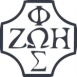 Opracowała: Jolanta Prokopiuk, korekta: Elżbieta i Grzegorz Kowalewscy, ilustracje: Marta Stańco, skład: Mariusz Stańco. Asystent kościelny – ks. Wojciech Jaśkiewicz. Wspólnota Domowego Kościoła Ruchu Światło – Życie  „On Jest”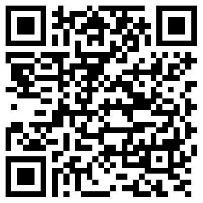 Teksty do medytacji znajdują się na stronie: www.onjest.pl/slowoZachęcamy do korzystania z metody czytania i rozważania Słowa Bożego Lectio Divina i rozważań dostępnych na stronie internetowej oraz w formie aplikacji na urządzenia z systemami Android, Apple (kod QR obok), jak również czytniki e-bookTeksty do medytacji znajdują się na stronie: www.onjest.pl/slowoZachęcamy do korzystania z metody czytania i rozważania Słowa Bożego Lectio Divina i rozważań dostępnych na stronie internetowej oraz w formie aplikacji na urządzenia z systemami Android, Apple (kod QR obok), jak również czytniki e-book